ҠАРАР                                                                 РЕШЕНИЕО культурном обслуживании населения дд.Источник и Загорные КлетьяСельского поселения Дмитриево-Полянский сельсовет муниципального района Шаранский район Республики Башкортостан.     Заслушав информацию главы сельского поселения Ахмадеева Г.А., депутатов Совета сельского поселения Дмитриево-Полянский сельсовет муниципального района Шаранский район Республики Башкортостан, Совет сельского поселения решил:1.Считать закрытие сельского клуба в д.Загорные  Клетья противоречащим ст. 14 пункт 12 Федерального Закона ФЗ – 131.2.Просить администрацию муниципальный района Шаранский район Республики Башкортостан приостановить процесс закрытия сельского клуба д.Загорные Клетья.3.Контролль за исполнением настоящего решения оставляю за собой.Глава сельского поселения:                                     Г.А.Ахмадеевд.Дмитриева Поляна20 ноября 2015 года№ 2/22БАШКОРТОСТАН  РЕСПУБЛИКАҺЫШАРАН  РАЙОНЫ МУНИЦИПАЛЬ РАЙОНЫНЫҢДМИТРИЕВА ПОЛЯНА АУЫЛ СОВЕТЫАУЫЛ БИЛӘМӘҺЕ СОВЕТЫ452630,  ДМИТРИЕВА ПОЛЯНА АУЫЛЫ, БАҪЫУ УРАМЫ, 2АТЕЛ.(34769) 2-68-00, EMAIL: DMPOLSS@YANDEX.RU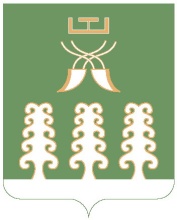 РЕСПУБЛИКА  БАШКОРТОСТАНСОВЕТ СЕЛЬСКОГО ПОСЕЛЕНИЯДМИТРИЕВО-ПОЛЯНСКИЙ СЕЛЬСОВЕТМУНИЦИПАЛЬНОГО РАЙОНАШАРАНСКИЙ РАЙОН452630, Д. ДМИТРИЕВА ПОЛЯНА, УЛИЦА ПОЛЕВАЯ, 2АТЕЛ.(34769) 2-68-00, EMAIL: DMPOLSS@YANDEX.RU